   CHƯƠNG TRÌNH (dự kiến) HỘI THẢO TRỰC TUYẾN GÓP Ý CÁC DỰ THẢO NGHỊ ĐỊNH VỀ GIA HẠN NỘP THUẾ VÀ TIỀN THUÊ ĐẤT, THUÊ MẶT NƯỚCvàNGHỊ ĐỊNH GIA HẠN NỘP THUẾ TIÊU THỤ ĐẶC BIỆT ĐỐI VỚI XE SẢN XUẤT LẮP RÁP TRONG NƯỚCHà Nội, ngày 28/3/2021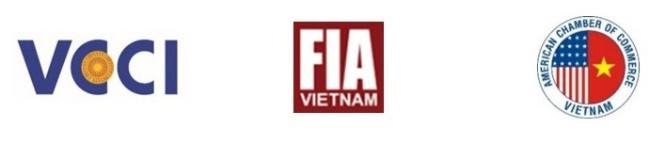 LIÊN ĐOÀN THƯƠNG MẠI VÀ CÔNG NGHIỆP VIỆT NAM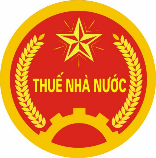 TỔNG CỤC THUẾBỘ TÀI CHÍNH13h30 - 14h00Đăng nhập vào Zoom14h00 - 14h15Phát biểu khai mạc Hội thảo Đại diện VCCIĐại diện Tổng cục Thuế (Bộ Tài chính)14h15 – 14h30Trình bày dự thảo - Nghị định gia hạn thời hạn nộp thuế giá trị gia tăng, thuế thu nhập doanh nghiệp, thuế thu nhập cá nhân và tiền thuê đất, thuê mặt nước - Dự thảo Nghị định gia hạn nộp thuế tiêu thụ đặc biệt đối với xe ô tô lắp ráp hoặc sản xuất trong nước-    Đại diện Ban soạn thảo14h30 - 16h30Trao đổi của các doanh nghiệp, hiệp hội, chuyên gia về các Dự thảo16h30 - 16h55Trao đổi của đại diện cơ quan chủ trì soạn thảo16h55 - 17h00Kết luận Hội thảo